Практичне заняття :№7 «Дивні звичаї та традиції народів світу»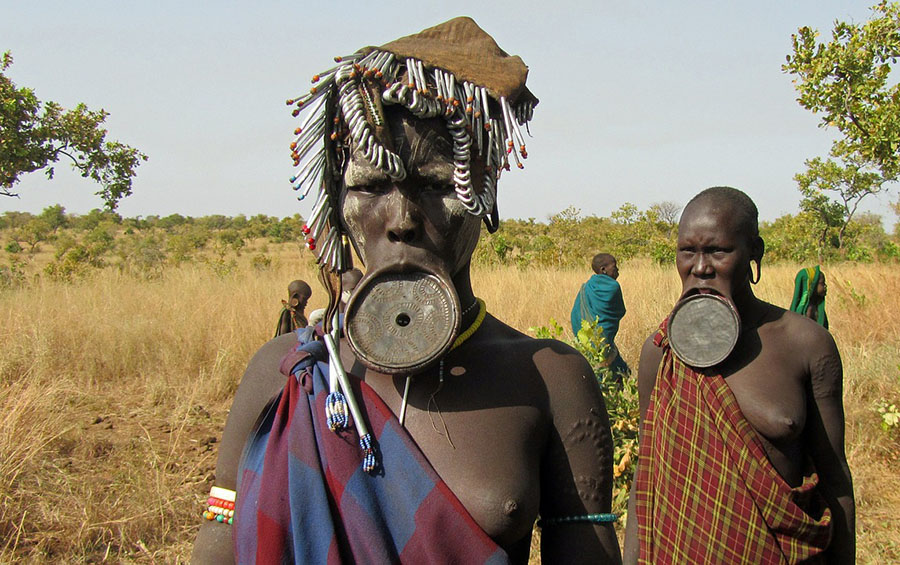 Сторінка 1 із 3У всіх народів світу існують свої традиції і звичаї. У них відбиваються особливості побуту народу, його звички та відносини між людьми. Традиції беруть початок в давнину, передаються з покоління в покоління і ретельно дотримуються усіма членами суспільства.Звичаї та традиції можуть бути пов'язані з силами природи, духами та іншими моментами, які можуть будь-яким чином вплинути на життя людей. Порушення традицій раніше вважалося неприпустимим і суворо каралося.Дивні звичаї і традиції народів світу.У африканському племені Масаї люди вітають один одного стрибками. Чим вище Ви стрибнете, тим більшу повагу надасте. 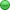 Аборигени племені Маорі з Нової Зеландії при зустрічі труться один об одного носами, це таке привітання. По запаху вони відрізняють одноплемінників від чужих.У Норвегії не заведено поступатися місцем літнім людям в транспорті. Вважається, що цим ви підкреслюєте свою фізичну перевагу.У США не заведено платити в ресторані за жінку. Вважається, що цим чоловіки підкреслюють свою фінансову перевагу.У Китаї заведено чавкати в гостях, а інакше господарі можуть вважати своє готування несмачним. Безшумно їсти в Китаї - образити господарів і кухарів. А заляпана соусами скатертина після їжі - підтвердження того, що ви їли з апетитом і вам було смачно.У Китаї не заведено приносити квіти господині будинку. Вважається, що цим гості підкреслюють, цей будинок настільки некрасивим, що вони приносять прикраси з собою.У Фінляндії не заведено робити публічні компліменти. Вважається, що публічні компліменти не рахуються.У Норвегії не заведено робити багато компліментів в обличчя, хвалити (крім своїх близьких) - це вважається лестощами, така людина багато втрачає в суспільстві. У школі не заведено хвалити учня в присутності всіх інших, оголошувати оцінки - ставити його вище всіх інших. Не заведено цікавитися, чим хворів, чи добре себе почуваєш - коли виходиш на роботу після лікарняного. У нас це вважається виявити співчуття та увагу. Тут - непристойно, це занадто інтимні речі.Переглянути більшеУ Греції не рекомендується хвалити в гостях якусь вазу або картину, інакше господареві доведеться її вам подарувати.Знак "Великий палець вгору" в деяких країнах позначає "От як я тебе здорово нагрів"У США крім оплати рахунку не заведено ще купу всього: відкривати жінці двері, допомагати що-небудь донести - вважається, що так чоловік показує свою перевагу; а також робити компліменти з приводу зовнішності, - це може бути витлумачено як сексуальне домагання.Якщо їсти в гостях у Південній Кореї та при цьому намагатися стримувати сльози та соплі (їжа дуже - дуже гостра) - можна уславитися вкрай неввічливою людиною, яка зневажає гостинність. найкращим компліментом кухареві (господарці) вважається саме плач і соплі.Не заведено стримувати відрижку в Монголії та Бурятії - мовляв, без відрижки гість голодний, треба ще годувати.У Японії та Норвегії не заведено дарувати непарне число квітів. Вважається що непарній квітці самотньо. Непарне число несуть на могилу, похорон.У Японії сякатися на людях - табу.В Індії в сімейному колі не говорять "спасибі". Вважається, що члени сім'ї не повинні дякувати один одному.У Китаї вважають, що дарувати живі квіти не можна. Це символ смерті - "вони ж скоро помруть". А от штучні - за милу душу. "Вони вічні".У Китаї дарувати щось пов'язане з числом 4 - просто кошмарний вчинок. 4 - символ смерті, там навіть поверхи йдуть 1-2-3-5-6-7-9...Сидіти нога на ногу, показуючи стопою на співрозмовника в багатьох південно-східних країнах - страшна образа співрозмовника. Погладити по голові - теж.У арабів не заведено передавати мундштук кальяну з рук в руки. Вони кладуть на стіл. У нас навпаки.В Японії не заведено йти з роботи раніше за начальника.У Грузії заведено, щоб стакан у гостя завжди був повний, навіть якщо пити вже не хочеться. Тому якщо ввічливий гість щоразу випиває частування до дна, господар так і буде змушений продовжувати доливати йому вино.У Німеччині у деяких сімей збереглася традиція, щоб на Новий Рік всі члени сім'ї, незалежно від віку, забиралися на стільці перед тим як годинник проб'є 12. А з останнім ударом всі «зістрибують» у Новий Рік.У східних країнах гостю завжди наллють неповну чашку чаю, а потім весь час будуть підливати. Але якщо гість набридне господарям, то йому наллють повну чашку. Коли візитер доп'є чай, то він повинен піти.У Мексиці, на відміну від православної традиції, День поминання мертвих святкується на широку ногу. Родичі покійних рясно прикрашають могили квітами, дарують мертвим рідним цілком земні подарунки, типу музичних дисків, одягу і прикрас. А ввечері влаштовують гучні вечірки. Головне - ніякої скорботи!У Данії на Новий рік заведено бити фарфор об двері сусідів. Причому, сусіди ніколи не образяться, адже посуд, як відомо, б'ється на щастя.Якщо ви опинитеся в гостях у грека, то не здумайте нахвалювати його будинок, тому що він повинен подарувати все те, що вам сподобалося.В одному зі штатів Індії дівчина може вийти заміж, пожити три дні у шлюбі, а потім розпрощатися назавжди з чоловіком. Після цього вона може жити, як їй хочеться, і вільно вибирати собі коханців.У Таїланді заведено обливати перехожих водою під час свята Сонг Кран. І це робиться не зі зла, а, навпаки, щоб побажати таким чином успіху.У Кенії молодий чоловік після весілля повинен один місяць носити жіночий одяг і виконувати жіночі обов'язки. Тоді він на все життя запам'ятає, що бути жінкою не так-то просто!Для того щоб віддати данину поваги божеству Муругана індуси під час триденного свята Тайпусам роблять собі пірсинг. Причому, вони використовують не спеціальні сережки та каблучки, а цвяхи, гачки та просто гострі залізяки. Починається все з проколу язика, а далі учасники свята настільки захоплюються, що просто обважують себе з ніг до голови різними металевими штуковинами.У Данії прапор, вивішений у вікні, говорить про те, що в цьому будинку хтось святкує день народження.У народів Північної Камчатки багато століть було нормою, якщо гість вступає в сексуальний контакт з дружиною господаря, то тим самим робить йому велику честь. Господиня дому докладала всіх зусиль, щоб гість захотів розділити з нею ліжко. І особливою удачею для цього будинку вважалося, якщо жінка вагітніла від цього зв'язку. Народження дитини відзначали всім селищем.Унікальний похоронний звичай вже дві тисячі років існує в глибині острова Лусон на Філіппінах. Покійних ховають у видовбаних ними самими колодах, а потім відносять в печери високо в гори. У деяких печерах налічується до декількох сотень своєрідних трун.У Латинській Америці при кожній зустрічі та знайомстві заведені обійми та поцілунок.Японця краще привітати поклоном так само, як і він вас. Зараз сучасні японці вже не дивуються простягнутій руці іноземця.У Малайзії чоловіків вітають поклоном, а заміжніх жінок заборонено брати за руку.У Японії побутував звичай після народження малюка зберігати його пуповину. Вона символізувала зв'язок з матір'ю на довгі роки.А от у деяких регіонах Китаю був звичай через три дні після народження малюка жертвувати півня духам предків.А ось в Нідерландах досі діє інший звичай. Там першому народженому малюкові дають ім'я бабусі чи дідуся по батькові, а другу дитину - називають ім'ям бабусі чи дідуся по лінії мами.Цікаві звичаї індіанців. Їхні діти взагалі не мають імен. Малюків просто називають словом «уті». І тільки коли малюк проявив себе у чомусь, йому придумують ім'я. З цим пов'язані і певні обряди.Дуже цікавий і давній звичай, який був пов'язаний з народженням малюка, був у грузинів. Ці люди берегли в сім'ї впродовж багатьох поколінь дитячу колиску. А далі - передавали її у спадок. Так грузини вірили, що їхній рід - не переведеться, а дружба між татами і дідусями буде міцною, щирою і довговічною.Канада відзначає новорічну ніч запливами "білого ведмедя": люди одягаються в спеціальні плавальні костюми, а потім пірнають для змагань у крижану воду.У західноєвропейських сім'ях було нормою відправляти молодшого сина чи дочку в монастир. Це робилося для того, щоб виникало менше суперечок про спадщину або про придане.При дворі османських султанів, щоб запобігти можливим сутичкам в боротьбі за престол, найрішучіший син при першій можливості вбивав всіх своїх братів!Переглянути більшеЗвичай інцесту, тобто кровозмісного шлюбу, був дуже поширений в до античну епоху на Сході, а також на Американському континенті. На рідних сестрах одружувалися і фараони стародавньогоЄгипту, і правителі держави інків. Адже монархи - нащадки богів по прямій лінії, їх кров священна і не повинна змішуватися зі звичайною людською кров'ю.Рамсес ІІ (1317-1251 рр. до н. е.), взяв у дружини чотирьох своїх старших дочок.У знатних греків і римлян, навіть одружених, було заведено мати хлопчиків для розваги.Ще кілька століть тому в різних кінцях світу вважалося нормальним вбивати або, принаймні, відводити в безлюдну місцевість та залишати там батьків похилого віку.Тубільці Південної Америки вітаються плюючись один на одного. А у деяких народів Африкизнаком вітання служить висунутий язик.Ми з вами їмо ложкою і виделкою, народи Східної Азії нерідко для цього користуються паличками, ескімоси обходяться ножем, а середньоазіатська страва беш-бармак тому й називається так, що їдять його «беш» - п'ятьма, «Бармак» - пальцями.Увійти в християнську церкву в головному уборі - значить вчинити святотатство. Блюзнить і той, хто входить до синагоги чи мечеті з непокритою головою.Щоб відпочити серед дня, ми сідаємо на стілець. Таджик або узбек віддає перевагу присісти на килим, склавши ноги по-турецьки. Зулус же подумає, що його європейські та середньоазіатські друзі просто не вміють відпочивати та зовсім позбавлені фантазії. Способів сидіти така безліч! До того ж вони свої, особливі, у зулуських чоловіків і жінок. А представники одного з північно-австралійських племен найбільше люблять відпочивати в дивно незручній на наш погляд  позі. Вони стоять на одній нозі, вперши в коліно ступню іншої ноги.Великі незручності доставляє англійська сантехніка, що викликає нескінченне здивування у сторонніх користувачів. У квартирах, готелях і навіть громадських місцях - умивальники з двома кранами.Британці взагалі дивні: наприклад, розлучення не дозволено, якщо його вимагають відразу обоє з подружжя, - по тамтешньому законодавству тільки один з подружжя може порушити справу про розлучення.В Еміратах, сучасній і водночас мусульманській країні, не заведено ставити питання про дружину - навіть у розмові з хорошим знайомим ви можете тільки ввічливо поцікавитися у загальному, «як сім'я»Переглянути більшеВ Еміратах завжди слід пам'ятати про те, що поруч з вами може виявитися переодягнений у цивільний одяг поліціянт. Причому для боротьби зі злочинністю тут на цілком законних підставах застосовується метод провокації. Якщо турист під час Рамадану буде помічений на вулиці з пляшкою алкоголю в руці, він отримає місяць в'язниці. Схоплений агентом при спробі поцупити з прилавка кільце або ланцюжок, сяде на півроку. За пучок кокаїну, запропонований таємним правоохоронцем, дають від двох до чотирьох років. Філер запрошує в номер жінку легкої поведінки - а любитель "полунички" отримує за це від трьох до п'яти років ув'язнення. При цьому для того щоб засудити людину, показань свідків не потрібно.Сім'я, діти в Італії - предмет особливої гордості та водночас побоювання. Італійці забобонні, і навсправжки вірять у погані прикмети, пристріт і т.п. Тому на людях говорити про дитину, про його успіхи в школі, або про здоров'я не заведено (щоб не наврочити)Чайові в Японії не прийняті, взагалі ніде, і навіть вважаються образливими - японці переконані, що кожен з них зобов'язаний виконувати свою роботу найкращим чином. Такий же підхід до чайових існує в Австралії, де офіціант не тільки подивиться на вас злобно за спробу дати на чай, а й обслужить «як слід». Подібна ситуація і в Ісландії.Для гармонійного розвитку обох півкуль мозку японських школярів вчать писати обома руками.В Таїланді голова будь-якої людини вважається священною - за повір'ям, саме в голові знаходиться дух людини, який охороняє її життя. Тому погладити по голові, наїжачити волосся або просто доторкнутися до голови людини сприймається як справжня образа. Ні в якому разі не можна сидіти «нога на ногу», направивши ступні в бік статуї Будди. Тайці шанують кожне його зображення, тому остерігайтеся підійматися на статуї або спиратися на них для того, щоб сфотографуватися.У Єгипті велику роль відіграє етикет, нюанси якого можуть бути незрозумілі заїжджому європейцеві. Заведено вважати, наприклад, що людина, що сіла в машину (навіть у таксі) - гість, а не просто пасажир, а тому вважається образливим, якщо він сяде один на заднє сидіння, якщо місце поряд з водієм не зайняте.Арабські країни відрізняються тим, що це чи не єдині країни в діловому світі, в яких запізнення не вважається за прояв поганого тону. Навпаки, будь-яка поважаюча себе людина повинна змушувати себе чекати - запізнення в 15-20 хвилин тут вважається нормою. Ба більше, якщо ви прийдете вчасно, то партнер - араб вирішить, що ви занадто потребуєте угоди, і буде поводитися відповідно, нав'язуючи вам невигідні умови. Так само в цих країнах не варто передавати предмети лівою рукою, а також їсти нею - в арабів це вважається грішним вчинком.На Кубі в новорічний вечір до того, як проб'є 12, місцевий народ наливають у келихи воду, а опівночі, вихлюпують її через вікна на вулицю, тим самим кубинці проводжають старий рік і зустрічають новий, бажаючи при цьому, щоб він був таким же чистим, як вода.На бразильському океанському узбережжі в переддень Нового року на піску займаються тисячі свічок - за місцевою традицією жінки в довгих сукнях заходять у воду і пускають пелюстки квітів в океан.А в Таїланді Новий рік припадає на найспекотніший час, тому його прихід відзначається дуже своєрідно - люди при зустрічі обливають один одного водою, бажаючи щастя в Новому році. 